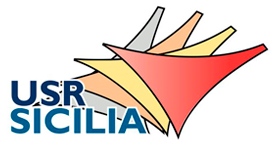 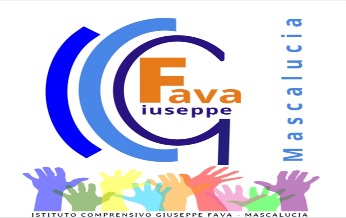 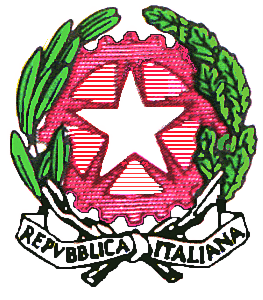 ISTITUTO COMPRENSIVO STATALE "GIUSEPPE FAVA"Via Timparello, 47 - Tel. e Fax 095-727748695030 MASCALUCIA (CT)Cod. Fisc. 93238350875  - Codice Meccanografico CTIC8BC002email ctic8bc002@istruzione.it pec: ctic8bc002@pec.istruzione.itsito web: www.cdgfava.edu.itModello di documentazione rilasciato ai sensi del Decreto del 14 aprile 2016, n. 111 del Ministero dei Beni e delle Attività Culturali e del Turismo - Regolamento recante modifiche al Decreto 11 dicembre 1997, n.507, concernente le norme per l’istituzione del biglietto di ingresso ai monumenti, musei, gallerie, scavi, parchi e giardini monumentali (G.U. n. 145 del 23.6.2016)La/ Il docente …………………………………………………………………………, nata/o il………………………………………..  a………………………………………………………………è insegnante con contratto a tempo indeterminatodeterminato dal …………………………………... al …..………………………………………………..presso questa Istituzione scolastica.La/ Il docente …………………………………………………….., insegnate di ………………….....................………………………….(indicare la/ le disciplina/e) ha diritto, secondo le disposizioni sopra indicate, all’accesso gratuito ai musei e ai siti di interesse archeologico, storico e culturale dello Stato.	, 	(luogo e data)IL DIRIGENTE SCOLASTICO